Geometry	Mr. LumanauwCircumference and Arc Length of a circleI.  Circumference.The circumference of a circle is _____________________________________________________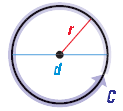 OrExample 1:Find the indicated Measurea.  Circumference of a circle with radius 9 centimetersb.  Radius of a circle with circumference 26 meters.Solution:II.  Arc LengthArc Length is ______________________________________________________________________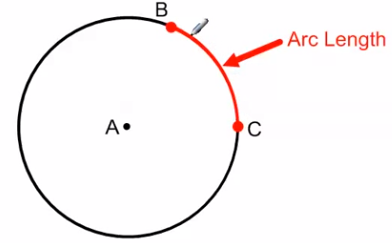 Two kinds of arc length.a.b.Degree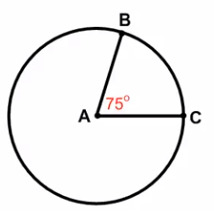 By Central Angle:	Central Angle = Distance (inches, feet, centimeters, etc.)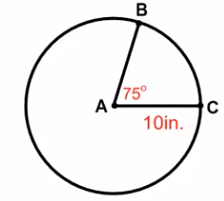 By Proportion:                                     =Example 1:  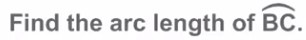 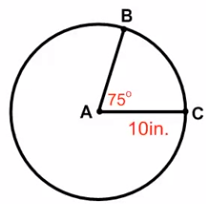 Example 2:  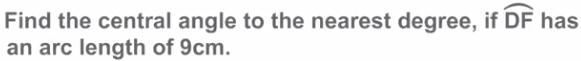 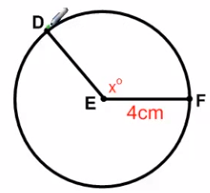 Example 3:  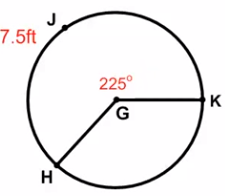 